手机APP使用说明一、安卓版使用流程（一）将二维码下载保存到手机相册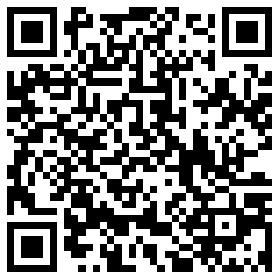 （二）在手机浏览器中扫描二维码，进行下载安装。1.有扫描码直接扫描二维码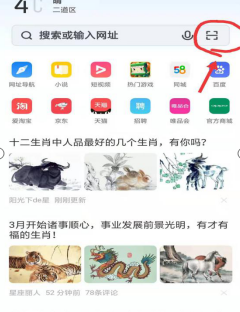 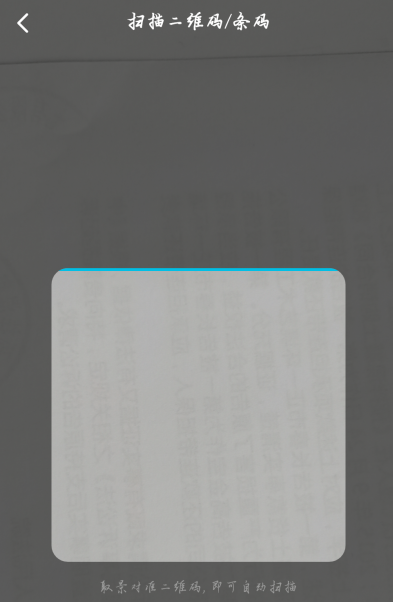 2.有相机没有扫描码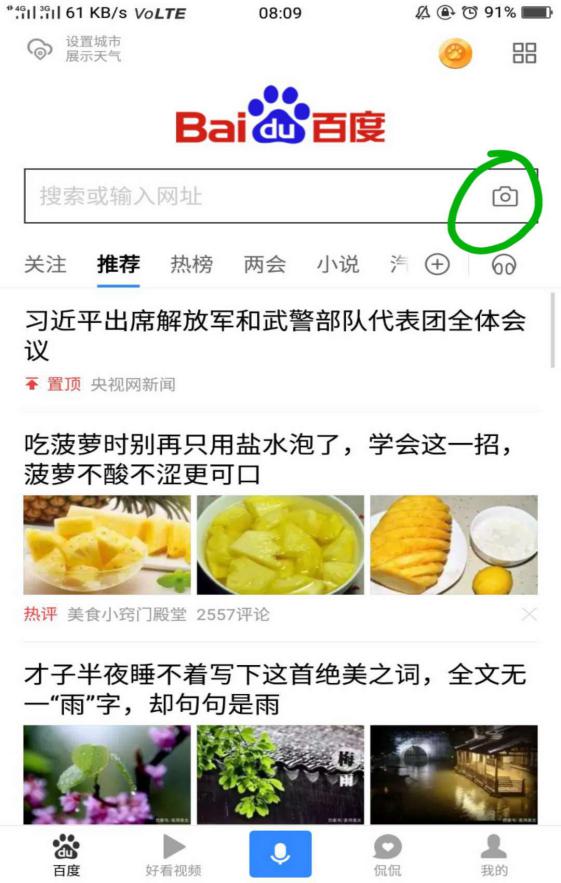 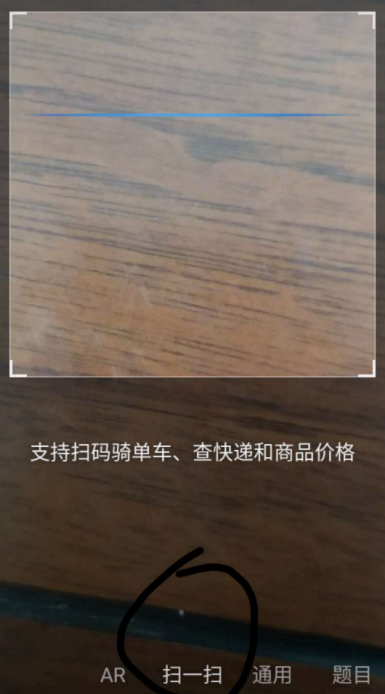 安装成功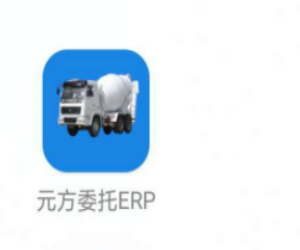 （三）工地提供工程名称、姓名和手机号码发至委托微信，进行前期注册，注册成功后在“账号”处输入手机号码，“密码”处输入初始密码“123456”，点击“登录”。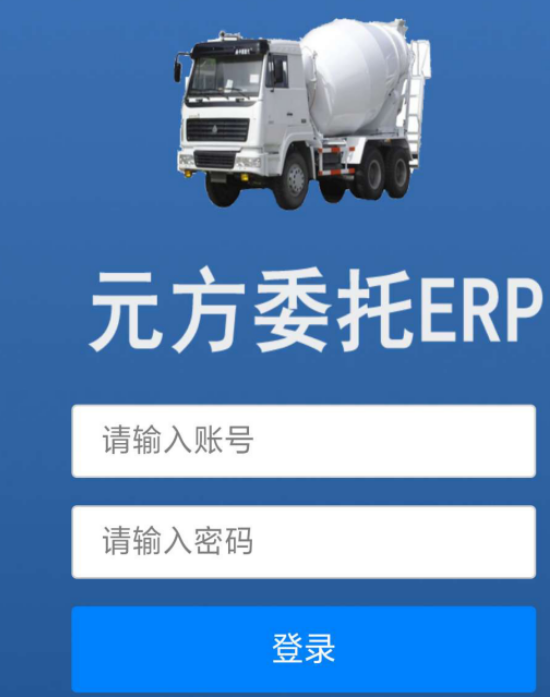 下委托登陆后点击数据管理里的新增任务单，把本次委托任务录入任务单中，提交。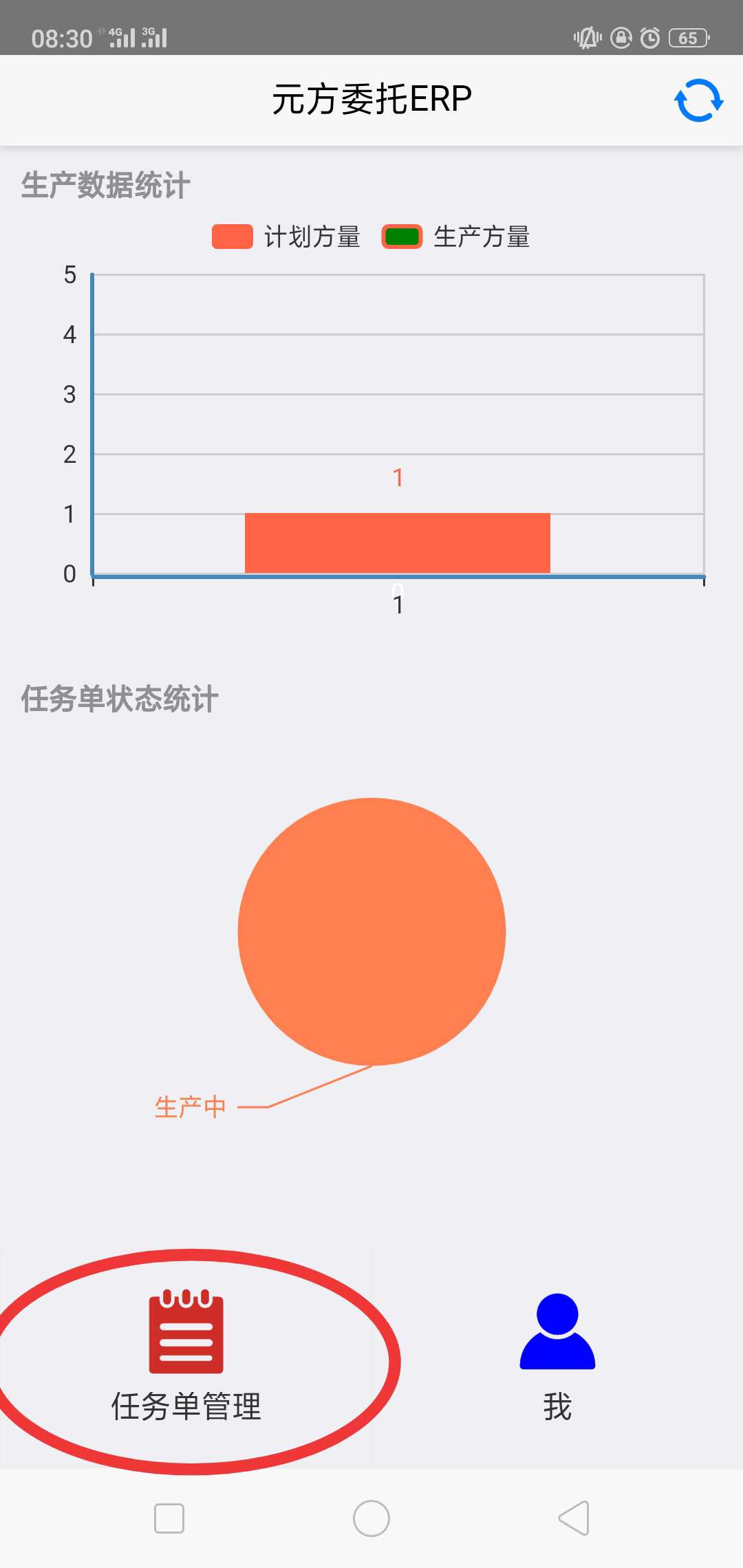 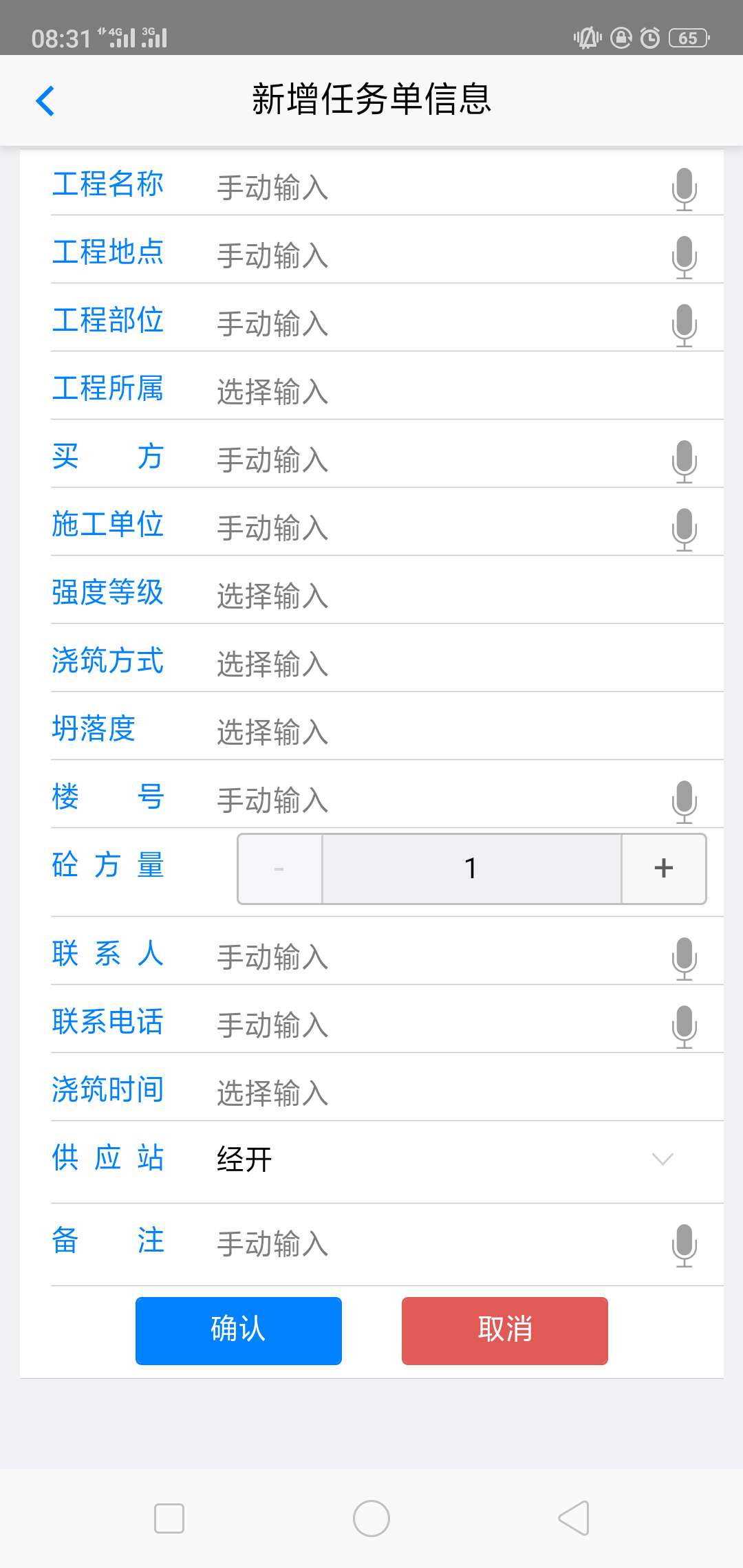 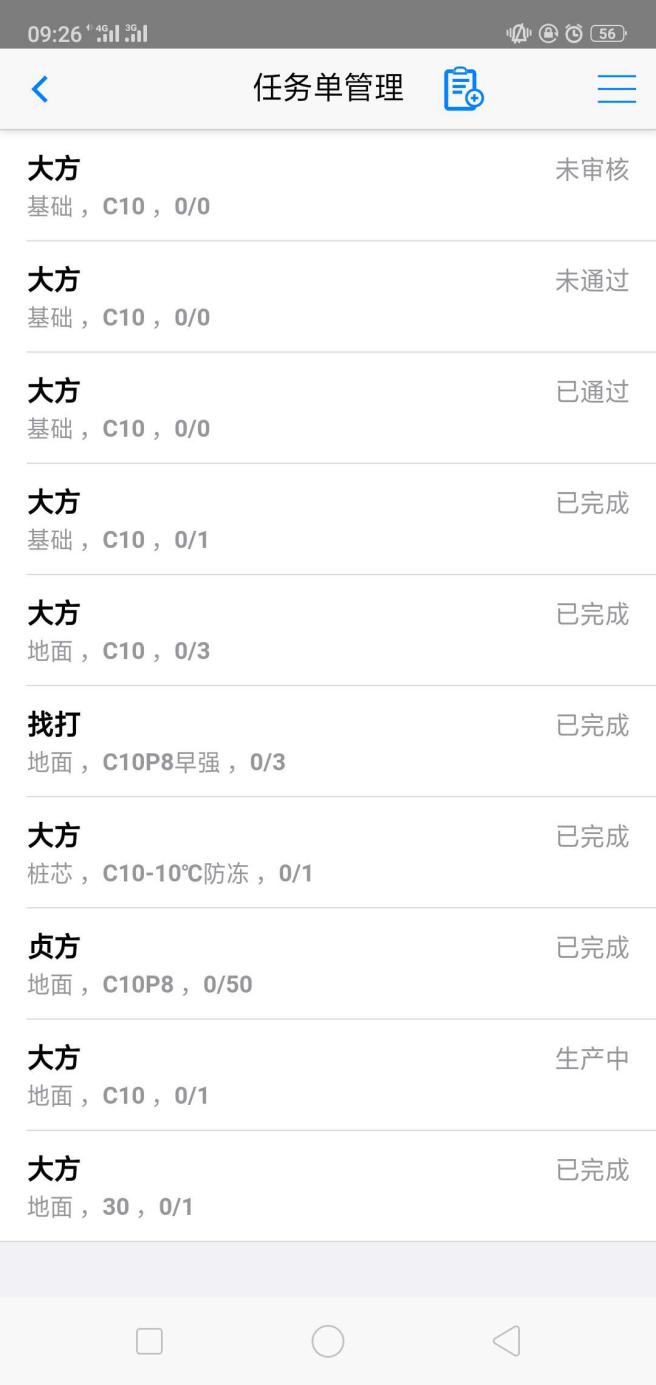 苹果版和网页版使用流程打开浏览器，输入网址“http://dafang.320.io:9090”工地提供工程名称、姓名和手机号码发至委托微信，进行前期注册，注册成功后在“账号”处输入手机号码，“密码”处输入初始密码“123456”，点击“登录”。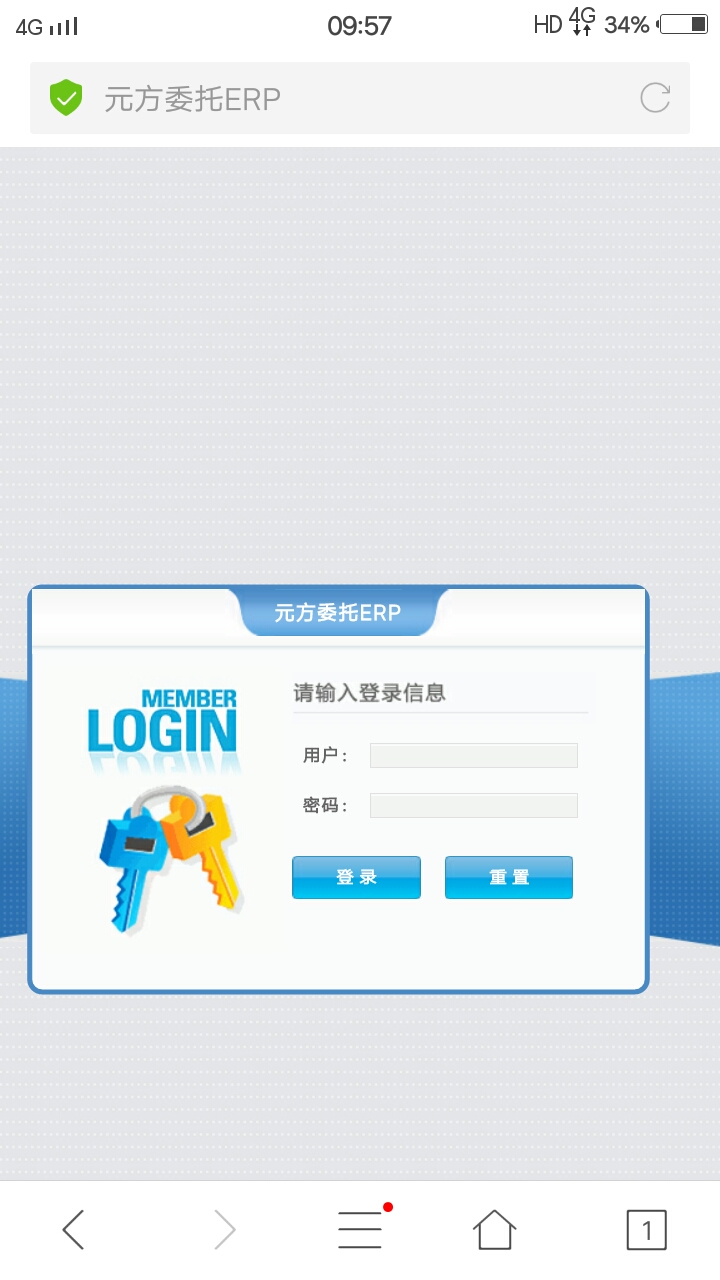 下委托登陆后点击数据管理里的新增任务单，把本次委托任务录入任务单中，提交。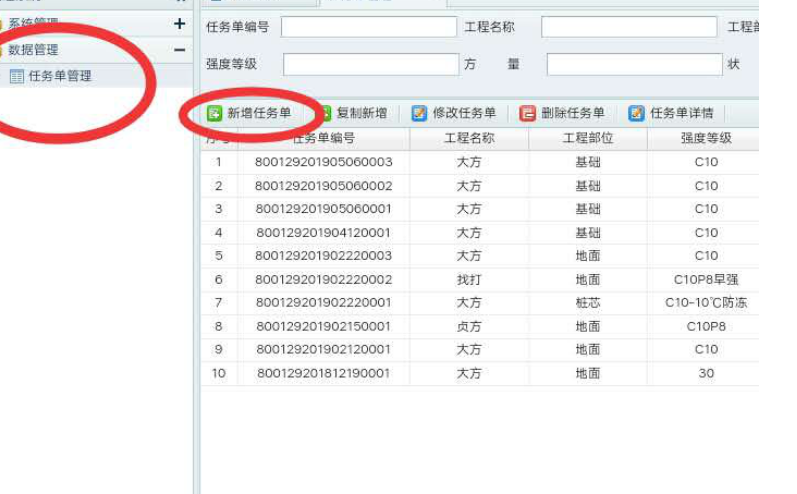 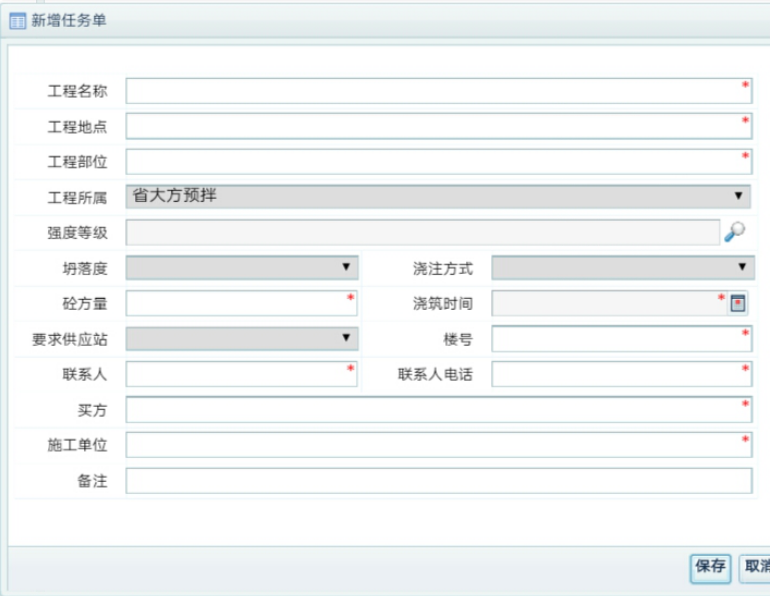 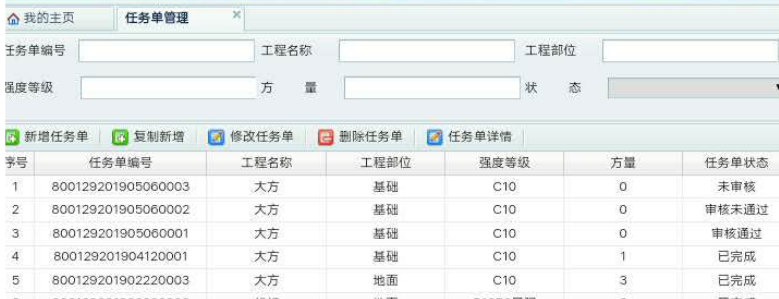 注：1.任务单提交后，显示审核未通过的即为委托单有错误，可按照该任务单最下面的审核意见进行修改，修改后二次提交，至审核通过即为下单完成。2.点击任务单能看见该任务的实际发车情况。3.某一任务单施工完毕，显示已完成，左滑进行评价功能。4.同一工程再次下委托，可长按前一个委托，会自然跳出一个复制新增的任务单，只需更改部位、型号、数量、输送方式、浇筑时间后提交即可。